 NHSL, REGLAMENTO DE FUTBOLCAPITULO I  COMISION DISCIPLINARIAARTÍCULO 1 
La Comisión Disciplinaria será instalada para que entre en funciones al inicio de la temporada y deberá contar con los directores de la NHSL.Al término de la sesión de la Comisión Disciplinaria, ésta deberá emitir un reporte de sanciones y hacerlo público en cualquier forma y en caso de necesidad, por la gravedad de la falta y sanción, notificarlo por escrito a quienes corresponda.
Los Directores de la NHSL deberán llevar un registro de sanciones y vigilar que se cumplan éstas. Para ello se puede y debe auxiliar de cualquier medio de control que previamente se elabore para el caso, buscando que sea efectivo y claro
Las sanciones que debe aplicar una Comisión Disciplinaria son las siguientes:A). - AmonestaciónB). - Suspensión C). - Inhabilitación temporal.D). - Expulsión
Cuando la sanción de la Comisión Disciplinaria sea Amonestación acumulativa o Suspensión por un término menor a 90 días no tendrá que ser enviada por escrito, solo se tendrá la obligación de avisar al afectado y se les hará saber verbalmente al resto de los equipos. Si es más de 90 días, la liga tendrá la obligación de avisar al equipo en escrito.  Si el jugador sea inhabilito o expulsado por un año o más, igual se les notificara a otras asociaciones de fútbol en el estado. ARTÍCULO 2
La Comisión Disciplinaria para dictar sus resoluciones deberá basarse en:                                                                         A) La Cédula de juego elaborada por el árbitro correspondiente, tomando en cuenta siempre el principio de inviolabilidad de la misma, en cuanto se trate de infracciones a las Reglas de Juego y el espíritu de las mismas, o de incidentes ocurridos antes, durante o después de los partidos oficiales o amistosos.B) Ampliaciones a dicha Cédula de Juego.C) Documentos adicionales o cualquier otro elemento de prueba que les sea proporcionado.ARTÍCULO 3
La Comisión de Árbitros y la Comisión Disciplinaria deberán ponerse de acuerdo en cuanto a la redacción en la Cédula de Juego de las Faltas cometidas en los partidos la cual tiene que facilitar en tomar decisiones en aspectos generales ala NHSL y proveer una copia de cedula OFICIAL, no en cualquier papel, a los equipos. Arbitro que no tenga cedulas se le pagara únicamente $30 dólares de arbitraje por equipo, cuando es solo un árbitro, con el objeto de que el árbitro reporte en los mismos términos que aparecen en el presente Reglamento y así la Comisión Disciplinaria de la NHSL aplique debidamente la sanción/decisiones que corresponda.CAPITULO II FALTAS DE LOS JUGADORESLas faltas que se cometan se calificarán en grados de:A)       primeroB)      segundoC)       tercero D)      cuartoARTÍCULO 4
Son faltas de primer grado y solo ameritan amonestación las siguientes:A) Ausentarse o reintegrarse del terreno de juego sin permiso del árbitro. B) Cambiar su puesto con el guardameta sin previo aviso.C) Infringir con persistencia las Reglas de Juego.D) Protestar las decisiones de árbitros centrales o árbitros asistentes.E) No colocarse la pared a la distancia correcta (9.15m) en tiro libre.F) Jugar en forma estimada brusca.G) Demorar la reanudación del juego o Hacer tiempo en forma deliberada.H) Impedir que el guardameta despeje el balón.I) Bailar, saltar, gesticular, con el fin de distraer o estorbar la ejecución de un saque de banda o tiro de esquina.J) Burlarse de un contrario con palabras o gestos.K) Provocar de cualquier forma a un contrario o compañero.L) Simular una falta o lesión. M) Llevarse el balón o alejarlo deliberadamente después de marcarse una falta.N) Cortar un avance del contrario, con las manos.Los jugadores que acumulen 2 amonestaciones por este tipo de falta, en el mismo partido serán expulsados del terreno de juego. En este caso el jugador pagará su sanción de $20.00 dólares y podrá jugar el próximo juego.ARTÍCULO 5
Se consideran faltas de segundo grado y ameritan expulsión del partido, las siguientes:A) Juego brusco grave y peligroso.B) Insultar a un adversario o a un compañero.C) Cortar un avance prometedor del contrario, con peligro de gol.D) Conducta injuriosa, físicamente o verbalmente, a un adversario, compañero, o al Publico E) Iniciar o inducir a sus compañeros, para agredir a un adversario.J) Por invasión de cancha, el ingreso de uno o más personas al terreno de juego, sin autorización del árbitro no siendo casos de emergencia.Todas estas faltas se sancionarán con 1-2 juegos de castigo, dependiendo en la gravedad y comportamiento después de la falta. Más se le multara $20.00 dólares.
ARTÍCULO 6
Son faltas de tercer grado y ameritan expulsión del partido las siguientes:A) Golpear con codo, brazos, rodilla o cabeza a un adversario y cualquier tipo de agresión física.B) Escupir a un adversario.C) Conducta injuriosa hacia cualquier miembro del cuerpo Arbitral, por ejemplo, mentadas de madre y otras cosas por el estilo.D) Participar en una riña, siendo claramente identificado.E) Agredir al público en forma física.                                                                                                            F) Agredir o reñir con integrantes del Cuerpo Técnico adversario.Todas estas faltas se sancionarán con 2-3 juegos de castigo, dependiendo en la gravedad y comportamiento después de la falta. Más se le multara $30.00 dólares.ARTÍCULO 7
Son faltas de cuarto grado y ameritan del Torneo las siguientes:A)  agredir a cualquier miembro del CUERPO ARBITRAL/DIRECTORES DE LA NHSLLos jugadores Y representantes que incurran en esta falta se les sancionarán con un año de suspensión y se reportara a las autoridades locales.  Estos jugadores para poder jugar devuelta en la NHSL tienen derecho a una apelación en escrito y se consideraran a todos aquellos que vengan a pedir perdón y que no tengan mal record con la liga en sus actividades deportivas dentro del Fútbol de la NHSL.CAPITULO III REGLAS GOVERNANDO EL CUERPO TÉCNICOARTÍCULO 8Son faltas del cuerpo Técnico las siguientes:A) Entrar al terreno de juego sin permiso del árbitro.B) Atacar diligentemente las disposiciones del árbitro o mandar a sus jugadores a lo mismo.C) Retardar en cualquier forma el inicio o reanudación del juego o mandar a sus jugadores a lo mismo.D) Protestar las decisiones del Cuerpo Arbitral.E) Insultar o agredir a un adversario.F) Insultar o agredir a un miembro del Cuerpo Arbitral.La aplicación de las sanciones será de acuerdo a la gravedad de la falta cometida y serán juzgados en la misma forma que los jugadores. Todas estas se castigarán con expulsión directa del terreno de juego y puede ser suspendido o expulsado de la liga.CAPITULO IV REGLAS GOBERNANDO LA LIGA EN GENERALARTICULO 9Sistema de competencia, NHSL, cuenta con 2 divisiones, Premier, y Primera A, en las cuales califican los mejores 8 equipos de cada división al torneo y descienden el último lugar de la Premier y sube el campeón de la primera A, COSTO DE ARBITRAJE $35.00 POR EQUIPO EN TEMPORADA REGULAR, liguilla será determinado en su momento.Equipo recibirá 3 puntos por un gane y 1 punto por un empate.  Se clasificarán los equipos en la tabla bajo el criterio siguiente:Puntos Diferencia de Goles Goles a Favor Confrontación Volado de moneda En el torneo, los mejores 8 equipos que pasen a los cuartos de finales, se acomodaran los partidos en esta manera: 1v8, 2v7, 3v6, y 4v5.  La semifinal se acomodará con el equipo mejor clasificado de la tabla contra el equipo menos clasificado en la tabla, todos estos enfrentamientos se jugarán a 1 solo partido, incluyendo final.Si un partido queda en empate, se va directamente a penales sin tiempos extras, respetando FIFA PROCEDIMIENTOS PARA DETERMINAR EL GANADOR DE UN PARTIDO O ELIMINATORIATiros desde el punto penal Procedimiento• el árbitro elegirá la meta en que se ejecutarán los tiros penales • el árbitro lanzará una moneda y el equipo cuyo capitán resulte favorecido decidirá si ejecutará el primer o el segundo tiro • el árbitro anotará todos los tiros ejecutados • sujeto a las condiciones estipuladas más abajo, cada equipo ejecutará cinco tiros • los tiros deberán ejecutarse alternadamente • si antes de que ambos equipos hayan ejecutado sus cinco tiros, uno ha marcado más goles que los que el otro pudiera anotar aun completando sus cinco tiros, la ejecución de los mismos se dará por terminada • si ambos equipos han ejecutado sus cinco tiros, marcando la misma cantidad de goles o sin marcar ninguno, la ejecución de los tiros deberá continuar en el mismo orden hasta que un equipo haya marcado un gol más que el otro tras ejecutar el mismo número de tiros • un guardameta que sufra una lesión durante la ejecución de los tiros y no pueda seguir jugando, podrá ser sustituido por un suplente designado, siempre que su equipo no haya utilizado el número máximo de sustitutos permitido por el reglamento de la competición • con excepción del caso antes mencionado, solo los jugadores que se encuentran en el terreno de juego al final del partido, incluyendo el tiempo suplementario siempre que proceda, serán elegibles para ejecutar tiros desde el punto penal • cada tiro deberá ser ejecutado por un jugador diferente y todos los jugadores elegibles deberán lanzar un tiro antes de que un jugador pueda ejecutar un segundo tiro • cualquier jugador elegible podrá cambiar de puesto con el guardameta en todo momento durante la ejecución de los tirosPROCEDIMIENTOS PARA DETERMINAR EL GANADOR DE UN PARTIDO O ELIMINATORIA • solamente los jugadores elegibles y los árbitros podrán encontrarse en el terreno de juego cuando se ejecuten los tiros desde el punto penal • todos los jugadores, excepto el jugador que ejecutará el penal y los dos guardametas, deberán permanecer en el interior del círculo central • el guardameta compañero del ejecutor del tiro deberá permanecer en el terreno de juego, fuera del área penal en la que se lancen los tiros, en la intersección de la línea de meta con la línea que se extiende perpendicular a la línea de meta (línea del área penal) • a menos que se estipule otra cosa, se aplicarán las Reglas de Juego y las Decisiones del International Football Association Board cuando se ejecuten los tiros desde el punto penal • si, al finalizar el partido y antes de comenzar a la ejecución de los tiros desde el punto penal un equipo tiene más jugadores que su adversario, deberá reducir su número para equipararse al de su adversario, y el capitán de equipo deberá comunicar al árbitro el nombre y el número de cada jugador excluido. Así, todo jugador excluido no podrá participar en el lanzamiento de tiros desde el punto penal. • antes de comenzar con el lanzamiento de tiros desde el punto penal, el árbitro se asegurará de que permanezca dentro del círculo central el mismo número de jugadores por equipo para ejecutar los tiros.EJECUCIÓN DE TIROS DESDE EL PUNTO PENALGuardameta del equipo del ejecutorÁrbitro asistenteEjecutorÁrbitroNo se autoriza ningún oficial, entrenador, etc. en el terreno de juegoÁrbitro asistenteTodos los otros jugadores dentro del círculo centralARTICULO 10A) Todos los jugadores tienen que presentar al Sr. ARBITRO una credencial de la liga NHSL, Permiso de la NHSL, el cual será válido por 1 partido y tiene un costo de $5.00 dólares empezando desde el segundo partido. El árbitro no permitirá jugar sin credencial/permiso de la NHSL el primer partido se podrá jugar con X ID. B) Si por culpa de la liga, la liga no puede entregar la credencial a jugador, la liga puede dar permisos de un partido, con identificación, y firma de director de la NHSL.C) City of Lakewood, City of Auburn, CIty of Lacey, Pierce County y Tacoma School Districts tienen prohibido introducir bebidas alcohólicas   y embriagantes a los terrenos de juego de lo contrario seremos expulsados de los campos sin marcha atrás equipo o jugador que fraudulenta estas reglas será sancionado con $250.00 dólares y será reportado a las autoridades locales.D) Todos los equipos son responsables de limpiar los campos después de su partido de no hacerlo serán sancionados con $50.00 dólares.E) Equipo que origine peleas en los terrenos deportivos en la cual participen más de 5 jugadores/porristas, serán sancionados con un partido de suspensión y una multa de $10.00 dólares por cada jugador que tenga registrado, y los jugadores que provocaron el problema se les castigara 4 partidos de suspensión y si por algún motivo vuelve a residir de la misma manera se le castigara con expulsión del torneo sin apelación ninguna y sin rembolso alguno y serán reportados a las autoridades locales.F) Todas las protestas en general tienen que realizarse antes de iniciar el partido con el árbitro por medio del capitán para que tenga validez. Si lo hacen después no tendrá validez. Si la infracción ocurre durante el transcurso del partido, la protesta tiene que ser inmediato al árbitro por medio del capitán.G) Tratándose de expulsiones a elementos de porristas, favor de que los árbitros lo hagan a través del técnico de los equipos, pudiendo ser amonestados y posteriormente expulsados si no hay la colaboración debida.H) Perder por descalificación es perder 3-0.                                                                                                                  ARTICULO 11Las siguientes reglas pueden causar que equipo pierda el partido por descalificación:A) Para que un partido de fútbol sea oficial los equipos tienen que presentarse con un mínimo de 7 jugadores debidamente uniformados y numerados (Camisa similarmente identificada, shorts y calcetas no necesitan ser igual). Se exigirán casacas a todos los equipos para solventar problema de similitudes de uniforme se tendrán excepciones de uniforme en el primer juego a partir del segundo juego no excusas no excepciones y un balón medida 5. Equipos tienen derecho a una tolerancia de 15 minutos para corregir lo mismo. Sr. Arbitro favor de no dejar jugar a jugadores que no cumplan con estos requisitos Equipo que no cumpla con estos requisitos perderá el partido por descalificación.B) Todos los equipos tienen derecho a registrar 22 jugadores, y entregar su roster antes de iniciar la temporada. Equipo tiene derecho de adherir o dar de baja a jugadores de su roster, avisando a la liga en escrito y antes de la jornada #X (3 partidos antes de liguilla). Solo jugadores que aparecen en su roster podrán participar. Equipo que meta jugador que no esté en su roster perderá el partido. Equipo no puede rebasar en ningún momento 22 jugadores en su roster. Equipo que rebase 22 jugadores en cualquier tiempo no podrá participar en un partido, y perdiendo automáticamente por descalificación, hasta que baje a o menos de 22 jugadores su roster. C)  Si por algún motivo un equipo olvido sus credenciales, tiene autorización de presentarlas antes de iniciar el segundo tiempo y si no las presenta perderá el partido por descalificación.D) Equipos tienen derecho a realizar 8 cambios por partido se podrá entrar y salir.E) Jugador que no juegue 3 partidos de temporada regular no podrá jugar en la liguilla. F) Equipo que se retire del terreno de juego por x motivo, intenté meter jugador castigado o cachirul perderá el partido por descalificación y será sancionado con $35.00 dólares y el equipo perderá el partido por descalificación 3-0. G) Equipo que no se presente perderá el partido por descalificación y si el equipo no da notificación de su ausencia tres días (72 horas) antes en escrito a la liga, Y pagara el arbitraje de los dos equipos en completo.H) Cualquier Jugador, puede darse de baja y registrarse/integrarse a un nuevo equipo puede hacerlo en cualquier equipo/división  con un costo de $100 dólares lo cual tiene que hacer el jugador personalmente y llenar la forma de (BAJA/CAMBIO) antes de la mitad de la temporada. Esto aplica para cualquier jugador que quiera cambiarse de equipo, no importa que haya jugado 1 minuto, 1 segundo, o que su equipo se haya desintegrado….

J) Un jugador que sea parte de un equipo en una temporada pasada que no cubrió sus costos a la liga, tendrá que pagar $15 dólares extras al renovar la credencial.K) Jugadores pueden jugar en múltiples divisiones 3 jugadores por categoría, ningún jugador puede jugar en la misma categoría con múltiples equipos, a todos aquellos que incurran en esta falta se les sancionara con 2 juegos de suspensión, todo jugador que haya salido expulsado al final del torneo, apertura/clausura se le aplicara la sanción correspondiente en el próximo torneo no excepciones.Toda situación que se presente, y que no este contemplada en este reglamento será Evaluada por la NHSL. www.nhfutbol.com Bajo reglas FIFA. www.fifa.comNHSL, COSTO DE REGISTRACION BASADO EN LOS EQUIPOS REGISTRADOSAfter halfway point if a team has not paid, a one-week period is given for the team to pay however incurring a $50 late fee. After that, if team has not paid team will not be scheduled and will lose by forfeit until fees are paid. If team drops out, each player will be assessed a balance and the next time that player registers for a team, that balance will be due. No Refunds for are given if a team is expelled from the league for breaking regulations.

Updated, Saturday, May 26, 2018ENGLISH VERSIONCHAPTER I DISCIPLINARY COMMISSIONARTICLE 1 
The disciplinary Commission will be installed so that it functions at the beginning of the season and must have the NHSL directors.At the end of the session of the disciplinary Commission, it must issue a report of sanctions and make it public in any way, and if necessary, by the severity of the failure and sanction, to notify him in writing to those concerned.
The NHSL directors shall keep a register of sanctions and monitor to ensure compliance. So, you can and should aid any means of control that previously prepare for the case, seeking to be effective and clear
The sanctions to be applied by a disciplinary Commission are as follows:(A). -warning(B). -Suspension C. - temporary disqualification.(D). -Expulsion
When the sanction by the disciplinary Commission is cumulative admonition or Suspension for one period of less than 90 days you will not have to be sent in writing, only shall be obliged to notify the affected and will be verbally inform the rest of the teams. If it is more than 90 days, the League shall be obliged to notify the team in writing. If the player is disabled or expelled for a year or more, just be notified them to other associations of football in the State. ARTICLE 2
The disciplinary Commission to dictate decisions must be based on: A) game report prepared by the respective referee, taking into account always the principle of inviolability of the same, as in the case of breaches of the rules of the game and the spirit thereof, or from incidents occurring before, during or after the official or friendly parties.(B) additions to report of the game made by referee.(C) additional documents or any other element of proof that is provided.ARTICLE 3
The referees Committee and the Disciplinary Committee must to agree regarding the wording in the report of the game of the faults committed in matches which should facilitate decision-making. Referee must provide official match report to each team. If the referee does not, his pay shall only be $30, when it is a single referee. The referee shall report in the same terms that appear in this regulation and thus the disciplinary Commission of the NHSL can duly apply the sanction / decisions that corresponds.CHAPTER II THE PLAYERS FOULS
Fouls that occur will qualify in degrees:(A) first(B) second(C) third (D) FourthARTICLE 4
The following are considered fouls in first grade and only deserve a caution:A) leave or return from the field of play without the referee's permission. (B) change your post with the goalkeeper without prior notice.(C) infringing with persistence of game rules.(D) protest the decisions of Central referees or assistant referees.(E) not place the wall at the correct distance (9. 15 m) from free kick spot.(F) play overly rough in any way.(G) delay the resumption of play or make time deliberately(H) prevent the goalkeeper from clearing the ball.(I) dancing, jumping, gesturing, in order to distract or impede the execution of a throw in or corner kick.(J) make fun of an opponent with words or gestures.(K) Provoke in any way an opponent or teammate.(L) To fake or simulate a foul or injury. 
(M) carry the ball or keep it deliberately or furthering the ball after a foul has been called.(N) Impede a break way, with the hands.Players who accumulate 2 cautions for this type of failure in the same game will be ejected from the field of play. In this case the player will pay the penalty of $20.00 dollars and you can play the next game.ARTÍCULO 5
The following are considered fouls in second grade and warrant expulsion from the game:(A) sudden severe and dangerous game.(B) insulting an opponent or a co-player.                                               (C) Impede a promising breakthrough from the opposite goal-threatening.(D) Conduct, physical or verbal, injurious to an adversary, partner or public fan, intended or completed.(E) Provoke peers to assault an opponent.

(F) Invading the field, the entry of one or more people to the field of play without permission from the referee not to be considered emergencies.All these faults will be sanctioned with 1-2 games of punishment, depending on the severity and behavior after the failure. plus $20.00 dollars fine.
ARTICLE 6
The following are considered third grade and warrant expulsion from the game:A) hit with elbow, arms, knee or head to an opponent and any type of physical aggression.(B) spitting at an opponent.(C) insulting behavior towards any member of the referee’s team, for example, so-called mother and other things like that.(D) engage in a brawl, being clearly identified.(E) Assault to the public in the form of physical attack. (F) assault or fighting with members of the opposing coaching staff.All these faults will be sanctioned with punishment, depending on the severity and behavior after the failure 2-3 games. plus $30.00 dollars fine.ARTÍCULO 7
The following is fourth grade and warrants direct expulsion from the league the following:A) assaulting any member of the REFEREE’S/DIRECTORES of NHSLThe players and representatives who commit this will be sanctioned one year of suspension and reported to local authorities. These players are entitled to an appeal in writing and will be considered all those who come to ask for forgiveness and do not have a bad record with the League in their sports activities within the NHSL soccer.CHAPTER III RULES GOVERNING THE COACHING STAFFARTÍCULO 8The following are technical fouls:A) enter the field of play without the referee's permission.(B) diligently attacking decisions of the referee or send their players to the same.(C) in any way delay the start or resumption of the game or send their players to the same.(D) protest the decisions of the referee.(E) insulting or assaulting an opponent.(F) insulting or assaulting a member of the referee’s team.The application of the sanctions will be according to the severity of the foul and they will be judged in the same way as the players. All these shall be punished with direct expulsion of the playing field and may be suspended or expelled from the League.CHAPTER IV RULES GOVERNING THE LEAGUE IN GENERALARTICLE 9System of competition, NHSL, has 2 divisions, Premier, and Primera A, which qualify the best 8 teams from each division tournament and descend the last place of the Premier and climbs the champion of the First A, cost of REFEREE $35.00 per team in REGULAR season, playoff will be determined in due course.Team will receive 3 points for a win and 1 point for a draw. The teams are to be classified in the table under the following criteria:1. Points 2. Goal Differential 3. Goals scored 4. Confrontation5. Coin Flip In the tournament, the best 8 teams that pass to the quarterfinals, will be set up in this manner, 1v8, 2v7, 3v6, and 4v5. The semifinal will place the top-ranked team in the table against the least ranked team in the table, all these matches will be played only 1 match, including final.If a match ends in a draw, is goes straight to penalties without an overtime period. FIFA PROCEDURES TO DETERMINE THE WINNER OF A MATCH OR ELIMINATION Shots from the Penalty Spot• the referee will choose the goal used for the penalty kicks • the referee will flip a coin to decide who shoots first. Top ranked team captain to call in the air. • the referee will score all executed shots Subject to the conditions laid down below, each team has five shots • shots should run in turn • If both teams have executed their five shots, and one has scored more goals than the other could score even completing his five shots, the match will be terminated • If both teams executed their five shots, marking the same number of goals, the execution of shots should be continued in the same order until a team has scored one goal more than the other after running the same number of shots • a goalkeeper who suffers an injury during the execution of the shots and cannot continue playing, may be replaced by an appointed alternate, provided that your team has not used the maximum number of substitutes allowed by the rules of the competition • with the exception of the case before mentioned, only players who are on the field at the end of the party, including overtime whenever appropriate, will be eligible to execute shots from the penalty spot. • each shot must be executed by a different player and all eligible players must launch a shot before a player can execute a second shot • any eligible player may change with the goalkeeper at any time during the execution of the shotPROCEDURES TO DETERMINE THE WINNER OF A MATCH OR ELIMINATION• only eligible players and referees can be in the field when you run the shots from the penalty spot • all players, except the player who is shooting and the two Goalkeepers must remain inside the central circle • Goalkeeper, teammate of the shooter, must remain on the field, outside the penalty area, between the intersection of the base line with the line that runs perpendicular to the penalty spot.• unless otherwise stated, apply the rules of game and the decisions of the International Football Association Board when you run shots from the penalty spot. • If, at the end of the match and before the execution of the shots from the penalty spot, a team has more players than the other team, that team should reduce their number to match the opponent's, and team captain must inform the referee the name and the number of each player excluded. Thus, any excluded Player cannot participate in the penalty shootout. • before you begin with the penalty shots, the referee will make sure to have remain inside the central circle the same number of players per team to execute the shots.EXECUTION OF SHOTS FROM PENALTY SPOTThe shooter’s team goalkeeperAssistant RefereeShooterRefereeDo not allow any official, coach, etc. in the field of playAssistant RefereeAll other players inside the central circle ARTICULO 10A) all players must present a valid NHSL player card or permit to the referee prior to playing the game or at halftime. Player permits will be valid for 1 game and has a cost of $5.00 dollars starting from the second game. The referee will not allow play without player card / permit. The first game will be playable with any ID. (B) if because of the League, the League cannot deliver the player cards to player, the League can give permission for one game, with identification, and signed by director of the NHSL.C) City of Lakewood, City of Auburn, City of Lacey, Pierce County and Tacoma School Districts are prohibited from introducing alcohol and intoxicants to the grounds of game of otherwise will be expelled from the fields without appeal. Team or player who breaks these rules will be expelled from the league.(D) all teams are responsible for cleaning the fields after the match. Failure to do so will be punished with $50.00 dollars.(E) team that fights on the sports fields in which participate over 5 players/cheerleaders, they will be sanctioned with a match suspension and a fine of $10.00 dollars for each player the team has registered, and players who caused the problem are then punish 4 games of suspension and if for some reason it returns to happen in the same way in the future, will be punished with expulsion from the league without any appeal and without any refund and will be reported to the local authorities.(F) all protests in general have to be carried out before the match with the referee by the captain to ensure validity. If they do it after the game it will not be valid. If infringement takes place during the course of the game, the protest must be made immediately to the referee by the captain.(G) in the case of expulsions to unruly fans, the referees will do so through the team coach or captain and can be reprimanded and expelled later if there is no collaboration due.(H) loss by disqualification is to lose 3-0. ARTICULO 11These rules can cause that team lost the match by disqualification.A) to make a football match official, teams must have with a minimum of 7 players properly uniformed and numbered (Only shirts have to match). Pennies or secondary uniforms are required of all teams to solve problems of similarities of uniform exceptions shall be taken in the first game. From the second game no excuses, no exceptions. A team must supply a soccer ball size 5 of good standard. Teams are entitled to a tolerance of 15 minutes to correct the same requirements just mentioned. The referee will not allow players to play if they do not have matching uniform top. Teams that cannot fulfill 7 uniformed players will lose the match by disqualification.(B) all teams have the right to sign 22 players and deliver their roster before the season. Team has right to add or subtract their roster players, alerting the League in writing, and before game #X (3 games prior to playoffs). Only players listed on its roster may participate. Playing a player that is not on your roster will cause you to lose the game by disqualification. Teams may not exceed at any time 22 players on their roster. teams exceeding 22 players at any time cannot participate in a game, and automatically lose by disqualification, until he drops the roster to less than 22 players.(C) If for any reason a team forgets their player cards, it has authority to present them before the second half and if they are not presented, the team loses the match by disqualification.(D) teams have right to make 8 substitutions per game. A player may exit and re-enter only 1 time and will be counted as a substitute.(E) player who does not play 3 regular season games will not be eligible to play in the playoffs. (F) team that withdraws from the field of play for x reason, or attempts to play an expelled player, attempts to falsify the identity of a player to the referee, will lose by disqualification. (G) teams that don’t show up (meaning no one person shows up) will lose the match by disqualification and if the team does not give notice of their absence three days (72 hours) before and written to the League will pay the referee for both sides in full.H) any player, can unsubscribe and sign up / join a new team can be done in any team/division at a cost of       $ 100 which should do the Player personally and fill the form of (unsubscribe/change) before the midpoint of the season. This applies to any player who wants to change teams, no matter that you have played 1 minute, 1 second, or that your team has disintegrated...

(J) a player who is part of a team in a last season which not covered its costs to the League, will have to pay    $ 15 extra to renew your credential.(K) players can play multiple-Division but only maximum 3 players per team, no player can play in the same category with multiple teams. Those who commit this shall be punished with 2 games suspension, any player who has been expelled at the end of the tournament, suspension will apply to the appropriate sentence in the next tournament without exception. Every situation that arises, and that this not contemplated in this regulation will be evaluated by the NHSL. Under FIFA rules. www.FIFA.com NHSL, COST OF REGISTRATION BASED ON REGISTERED TEAMSAfter halfway point if a team has not paid, a one-week period is given for the team to pay however incurring a $50 late fee. After that, if team has not paid team will not be scheduled and will lose by forfeit until fees are paid. If team drops out, each player will be assessed to balance and the next time that player registers for a team, that balance will be due. No Refunds are given if a team is expelled from the league for breaking regulations.

Updated Saturday, May 26, 2018by: NHSL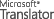 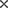 OriginalC) Si por algún motivo un equipo olvido sus credenciales, tiene autorización de presentarlas antes de iniciar el segundo tiempo y si no las presenta perderá el partido por descalificación.Number of TeamsRegistration Fee11$70012$75013$80014$85015$90016$95018$105019$110020$115021$1200Due before Game #1Midpoint Game#Late Fee (1 week)$300$Balance$50Number of TeamsRegistration Fee11$70012$75013$80014$85015$90016$95018$105019$110020$115021$1200Due before Game #1Midway Game#Late Fee (1 week)$300$Balance$50